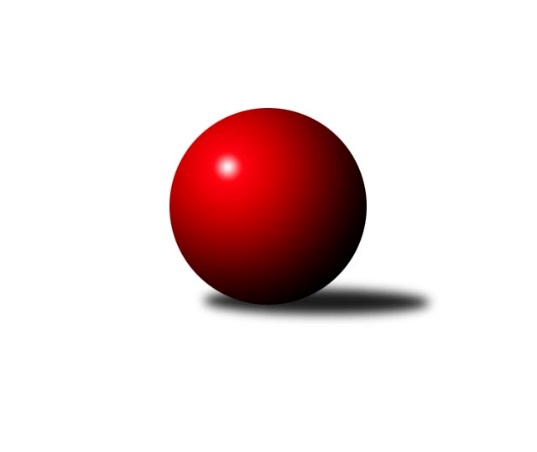 Č.14Ročník 2016/2017	5.2.2017Nejlepšího výkonu v tomto kole: 4013 dosáhlo družstvo: ŠK Železiarne PodbrezováInterliga 2016/2017Výsledky 14. kolaSouhrnný přehled výsledků:KK Inter Bratislava	- KK Tatran Sučany A	6:2	3673:3587	15.0:9.0	4.2.TJ Sokol Luhačovice	- KK Slavoj Praha	3:5	3472:3504	11.0:13.0	4.2.ŠKK Trstená Starek	- TJ Sokol Husovice	2:6	3616:3673	11.5:12.5	4.2.TJ Slavoj Veľký Šariš	- SKK Rokycany	2:6	3468:3547	10.5:13.5	4.2.KK PSJ Jihlava	- ŠK Modranka	5:3	3413:3395	14.0:10.0	4.2.ŠK Železiarne Podbrezová	- SKK Rokycany	8:0	4013:3629	21.0:3.0	5.2.Tabulka družstev:	1.	ŠK Železiarne Podbrezová	14	14	0	0	98.0 : 14.0 	226.5 : 109.5 	 3799	28	2.	SKK Rokycany	16	11	1	4	76.0 : 52.0 	202.0 : 182.0 	 3540	23	3.	KK PSJ Jihlava	14	7	2	5	59.0 : 53.0 	165.5 : 170.5 	 3464	16	4.	ŠKK Trstená Starek	14	7	1	6	61.0 : 51.0 	176.0 : 160.0 	 3558	15	5.	KK Inter Bratislava	14	7	1	6	58.0 : 54.0 	174.0 : 162.0 	 3556	15	6.	TJ Sokol Luhačovice	14	7	0	7	53.0 : 59.0 	165.0 : 171.0 	 3518	14	7.	TJ Slavoj Veľký Šariš	14	6	0	8	55.0 : 57.0 	164.0 : 172.0 	 3528	12	8.	ŠK Modranka	14	5	2	7	51.0 : 61.0 	157.0 : 179.0 	 3480	12	9.	TJ Sokol Husovice	14	6	0	8	44.5 : 67.5 	147.5 : 188.5 	 3495	12	10.	KK Slavoj Praha	14	5	1	8	46.0 : 66.0 	159.5 : 176.5 	 3475	11	11.	Klokani CB Dobřany	12	4	0	8	38.5 : 57.5 	135.5 : 152.5 	 3490	8	12.	KK Tatran Sučany A	14	1	0	13	32.0 : 80.0 	143.5 : 192.5 	 3499	2Podrobné výsledky kola:	 KK Inter Bratislava	3673	6:2	3587	KK Tatran Sučany A	Ján Jasenský	170 	 160 	 140 	176	646 	 3:1 	 609 	 144	137 	 170	158	Ján Vyletel	Matej Ondrus	159 	 152 	 152 	140	603 	 3:1 	 592 	 154	150 	 154	134	Peter Adamec	Jaroslav Truska	155 	 162 	 156 	158	631 	 3:1 	 579 	 127	166 	 139	147	Marek Knapko	Jozef Zeman	159 	 159 	 153 	157	628 	 3:1 	 600 	 141	154 	 154	151	Erik Gordík	Dávid Kadlub	159 	 146 	 160 	122	587 	 2:2 	 617 	 148	167 	 150	152	Roman Bukový	Martin Pozsgai	138 	 161 	 138 	141	578 	 1:3 	 590 	 141	134 	 139	176	Róbert Verešrozhodčí: Nejlepší výkon utkání: 646 - Ján Jasenský	 TJ Sokol Luhačovice	3472	3:5	3504	KK Slavoj Praha	Michal Markus	161 	 148 	 163 	144	616 	 1:3 	 625 	 144	159 	 166	156	Radek Hejhal	Tomáš Molek	139 	 130 	 149 	140	558 	 2:2 	 552 	 140	128 	 140	144	Lukáš Janko	Jiří Mrlík	133 	 147 	 142 	158	580 	 3:1 	 547 	 145	128 	 139	135	Josef Dvořák	Radek Polách	168 	 157 	 151 	149	625 	 3:1 	 602 	 156	140 	 161	145	Zdeněk Gartus	Rostislav Gorecký	129 	 133 	 156 	125	543 	 1:3 	 591 	 145	149 	 153	144	Anton Stašák	Filip Lekeš	132 	 139 	 132 	147	550 	 1:3 	 587 	 149	152 	 144	142	Evžen Valtrrozhodčí: Nejlepšího výkonu v tomto utkání: 625 kuželek dosáhli: Radek Hejhal, Radek Polách	 ŠKK Trstená Starek	3616	2:6	3673	TJ Sokol Husovice	Martin Koleják	159 	 145 	 161 	144	609 	 1.5:2.5 	 636 	 167	169 	 156	144	Zdeněk Vymazal	Lukáš Juris	126 	 142 	 154 	144	566 	 1:3 	 614 	 155	135 	 169	155	Jiří Axman ml.	Tomáš Karas	140 	 158 	 137 	160	595 	 2:2 	 639 	 161	153 	 178	147	Libor Škoula	Peter Šibal	152 	 150 	 161 	168	631 	 3:1 	 582 	 157	140 	 139	146	Jan Machálek ml.	Michal Fábry *1	134 	 148 	 121 	182	585 	 2:2 	 570 	 137	133 	 151	149	Václav Mazur	Ivan Čech	174 	 151 	 144 	161	630 	 2:2 	 632 	 160	160 	 152	160	Dušan Rybarozhodčí: střídání: *1 od 49. hodu Martin StarekNejlepší výkon utkání: 639 - Libor Škoula	 TJ Slavoj Veľký Šariš	3468	2:6	3547	SKK Rokycany	Tomáš Roháľ	150 	 127 	 152 	157	586 	 2:2 	 594 	 153	153 	 143	145	Michal Pytlík	Rastislav Beran	153 	 134 	 129 	159	575 	 2:2 	 564 	 143	142 	 146	133	Jan Endršt	Peter Magala	139 	 144 	 125 	144	552 	 0:4 	 617 	 141	163 	 158	155	Pavel Honsa	Miroslav Hliviak	142 	 139 	 138 	116	535 	 1.5:2.5 	 597 	 142	164 	 137	154	Vojtěch Špelina	Radoslav Foltín	146 	 155 	 151 	187	639 	 4:0 	 560 	 145	124 	 141	150	Daniel Neumann	Marek Olejňák	143 	 148 	 146 	144	581 	 1:3 	 615 	 164	156 	 137	158	Roman Pytlíkrozhodčí: Nejlepší výkon utkání: 639 - Radoslav Foltín	 KK PSJ Jihlava	3413	5:3	3395	ŠK Modranka	Václav Rychtařík ml.	163 	 134 	 158 	149	604 	 4:0 	 525 	 142	122 	 130	131	Maroš Ležovič	Stanislav Partl	139 	 131 	 151 	144	565 	 2:2 	 599 	 163	163 	 145	128	Daniel Pažitný	Jiří Partl	117 	 137 	 155 	119	528 	 1:3 	 580 	 145	144 	 123	168	Damián Bielik	Tomáš Valík	148 	 153 	 150 	129	580 	 3:1 	 551 	 139	150 	 128	134	Martin Dolnák	Ondřej Matula	132 	 134 	 157 	147	570 	 2:2 	 578 	 150	130 	 135	163	Michal Dovičič	Daniel Braun	154 	 141 	 140 	131	566 	 2:2 	 562 	 147	137 	 143	135	Peter Mikulíkrozhodčí: Nejlepší výkon utkání: 604 - Václav Rychtařík ml.	 ŠK Železiarne Podbrezová	4013	8:0	3629	SKK Rokycany	Bystrík Vadovič	162 	 149 	 172 	172	655 	 4:0 	 635 	 150	146 	 168	171	Michal Pytlík	Daniel Tepša	174 	 164 	 168 	178	684 	 3:1 	 643 	 155	174 	 161	153	Jan Endršt	Milan Tomka	158 	 184 	 155 	167	664 	 4:0 	 578 	 140	145 	 145	148	Pavel Honsa	Peter Nemček	163 	 169 	 173 	172	677 	 3:1 	 585 	 152	172 	 120	141	Roman Pytlík	Erik Kuna	162 	 178 	 161 	155	656 	 3:1 	 589 	 128	150 	 149	162	Vojtěch Špelina	Vilmos Zavarko	170 	 168 	 165 	174	677 	 4:0 	 599 	 157	148 	 151	143	Štěpán Šreiberrozhodčí: Nejlepší výkon utkání: 684 - Daniel TepšaPořadí jednotlivců:	jméno hráče	družstvo	celkem	plné	dorážka	chyby	poměr kuž.	Maximum	1.	Vilmos Zavarko 	ŠK Železiarne Podbrezová	690.55	430.8	259.8	0.3	8/8	(712)	2.	Daniel Tepša 	ŠK Železiarne Podbrezová	646.59	418.9	227.7	0.7	8/8	(710)	3.	Ján Jasenský 	KK Inter Bratislava	641.00	406.0	235.0	0.6	6/8	(662)	4.	Milan Tomka 	ŠK Železiarne Podbrezová	629.16	400.3	228.9	0.7	8/8	(707)	5.	Ivan Čech 	ŠKK Trstená Starek	625.07	403.4	221.7	1.1	8/8	(665)	6.	Bystrík Vadovič 	ŠK Železiarne Podbrezová	621.20	401.2	220.0	1.1	8/8	(655)	7.	Peter Nemček 	ŠK Železiarne Podbrezová	616.54	389.2	227.3	1.3	7/8	(692)	8.	Radoslav Foltín 	TJ Slavoj Veľký Šariš	614.94	389.3	225.6	1.5	7/8	(658)	9.	Zdeněk Gartus 	KK Slavoj Praha	613.96	391.1	222.9	0.7	8/8	(656)	10.	Michal Pytlík 	SKK Rokycany	613.54	386.4	227.2	1.0	9/9	(641)	11.	Martin Koleják 	ŠKK Trstená Starek	612.88	395.2	217.7	1.8	8/8	(653)	12.	Zdeněk Vymazal 	TJ Sokol Husovice	610.89	398.6	212.3	0.6	8/8	(636)	13.	Roman Pytlík 	SKK Rokycany	607.23	388.4	218.8	0.6	7/9	(635)	14.	Michal Markus 	TJ Sokol Luhačovice	604.48	390.0	214.5	1.3	8/8	(662)	15.	Marek Zajko 	KK Inter Bratislava	604.42	390.3	214.1	1.1	8/8	(641)	16.	Marek Knapko 	KK Tatran Sučany A	600.77	391.2	209.6	1.9	8/8	(644)	17.	Lukáš Doubrava 	Klokani CB Dobřany	600.10	382.6	217.5	2.0	7/7	(666)	18.	Michal Fábry 	ŠKK Trstená Starek	599.97	388.4	211.6	1.3	6/8	(633)	19.	Jiří Baloun 	Klokani CB Dobřany	599.43	389.2	210.3	0.7	7/7	(642)	20.	Rastislav Beran 	TJ Slavoj Veľký Šariš	598.93	383.1	215.8	1.6	8/8	(652)	21.	Václav Rychtařík  ml.	KK PSJ Jihlava	597.61	389.7	207.9	1.0	8/8	(647)	22.	Peter Adamec 	KK Tatran Sučany A	596.82	392.7	204.1	2.6	8/8	(637)	23.	Róbert Vereš 	KK Tatran Sučany A	596.19	382.3	213.9	1.8	6/8	(620)	24.	Daniel Pažitný 	ŠK Modranka	595.90	389.7	206.2	1.5	6/8	(656)	25.	Vojtěch Špelina 	SKK Rokycany	594.82	386.4	208.4	1.3	9/9	(644)	26.	Peter Magala 	TJ Slavoj Veľký Šariš	594.07	382.4	211.6	1.3	8/8	(649)	27.	Jaroslav Truska 	KK Inter Bratislava	593.20	393.1	200.1	1.8	7/8	(650)	28.	Jiří Axman  ml.	TJ Sokol Husovice	592.48	386.3	206.2	1.5	7/8	(621)	29.	Peter Šibal 	ŠKK Trstená Starek	590.43	383.3	207.1	1.4	7/8	(641)	30.	Damián Bielik 	ŠK Modranka	589.83	387.8	202.0	1.0	6/8	(632)	31.	David Kuděj 	KK Slavoj Praha	589.43	381.1	208.3	2.0	6/8	(623)	32.	Martin Pejčoch 	Klokani CB Dobřany	589.21	378.3	210.9	2.4	6/7	(628)	33.	Libor Škoula 	TJ Sokol Husovice	589.10	388.7	200.4	2.0	6/8	(639)	34.	Rostislav Gorecký 	TJ Sokol Luhačovice	589.09	383.0	206.1	2.1	8/8	(615)	35.	Jiří Mrlík 	TJ Sokol Luhačovice	588.75	382.9	205.9	2.0	8/8	(635)	36.	Stanislav Partl 	KK PSJ Jihlava	588.05	379.3	208.8	2.2	8/8	(632)	37.	Radek Polách 	TJ Sokol Luhačovice	588.02	382.4	205.6	1.3	8/8	(625)	38.	Dušan Ryba 	TJ Sokol Husovice	585.81	381.9	203.9	1.9	6/8	(632)	39.	Jozef Zeman 	KK Inter Bratislava	585.63	385.1	200.5	2.3	7/8	(672)	40.	Stanislav Kováč 	TJ Slavoj Veľký Šariš	585.19	382.0	203.2	2.9	6/8	(635)	41.	Martin Švorba 	KK PSJ Jihlava	584.92	380.8	204.1	1.1	8/8	(617)	42.	Václav Mazur 	TJ Sokol Husovice	584.27	381.8	202.4	2.1	7/8	(634)	43.	Evžen Valtr 	KK Slavoj Praha	583.20	375.1	208.1	2.2	8/8	(640)	44.	Vojtech Vitkovič 	TJ Slavoj Veľký Šariš	582.75	379.7	203.0	2.2	6/8	(611)	45.	Michal Dovičič 	ŠK Modranka	581.95	377.5	204.4	1.3	8/8	(641)	46.	Pavel Honsa 	SKK Rokycany	581.23	373.5	207.8	2.2	6/9	(617)	47.	Peter Mikulík 	ŠK Modranka	581.20	383.6	197.6	2.7	7/8	(623)	48.	Daniel Braun 	KK PSJ Jihlava	580.23	377.1	203.1	2.4	8/8	(646)	49.	Martin Pozsgai 	KK Inter Bratislava	580.20	374.0	206.3	2.2	8/8	(616)	50.	Filip Lekeš 	TJ Sokol Luhačovice	579.29	377.5	201.8	2.7	6/8	(619)	51.	Anton Stašák 	KK Slavoj Praha	578.83	375.7	203.2	1.5	6/8	(601)	52.	Roman Bukový 	KK Tatran Sučany A	578.52	377.7	200.8	1.5	6/8	(640)	53.	Vlastimil Zeman  ml.	Klokani CB Dobřany	577.33	378.1	199.2	2.6	7/7	(650)	54.	Ján Vyletel 	KK Tatran Sučany A	576.66	378.7	198.0	2.7	7/8	(613)	55.	Martin Starek 	ŠKK Trstená Starek	576.16	377.5	198.7	3.7	8/8	(624)	56.	Maroš Ležovič 	ŠK Modranka	575.58	370.2	205.4	2.6	8/8	(611)	57.	Josef Dvořák 	KK Slavoj Praha	574.61	373.9	200.7	2.6	7/8	(595)	58.	Erik Gordík 	KK Tatran Sučany A	573.67	369.0	204.7	1.8	6/8	(600)	59.	Daniel Neumann 	SKK Rokycany	573.12	377.3	195.8	2.1	7/9	(621)	60.	Štěpán Šreiber 	SKK Rokycany	571.34	375.7	195.7	1.8	8/9	(600)	61.	Zdeněk Říha 	Klokani CB Dobřany	570.26	379.7	190.6	3.8	7/7	(655)	62.	Milan Jankovič 	ŠK Modranka	569.87	374.0	195.9	2.6	6/8	(627)	63.	Tomáš Molek 	TJ Sokol Luhačovice	567.69	377.4	190.3	3.6	8/8	(610)	64.	Michal Šimek 	TJ Sokol Husovice	566.60	376.3	190.3	3.3	7/8	(608)	65.	Martin Vrbata 	Klokani CB Dobřany	558.88	374.3	184.6	3.6	5/7	(620)	66.	Jan Machálek  ml.	TJ Sokol Husovice	556.63	373.4	183.2	5.3	6/8	(582)	67.	Lukáš Janko 	KK Slavoj Praha	553.29	366.4	186.9	5.3	6/8	(594)		Radek Hejhal 	KK Slavoj Praha	640.25	400.8	239.5	0.8	2/8	(656)		Miroslav Vlčko 	KK Inter Bratislava	638.00	418.0	220.0	1.2	1/8	(651)		Erik Kuna 	ŠK Železiarne Podbrezová	613.50	401.8	211.7	3.0	5/8	(677)		Martin Kozák 	ŠK Železiarne Podbrezová	598.50	400.5	198.0	0.5	2/8	(604)		Jan Endršt 	SKK Rokycany	596.96	384.6	212.3	1.8	5/9	(661)		Miroslav Hliviak 	TJ Slavoj Veľký Šariš	591.44	390.0	201.4	1.7	5/8	(603)		Richard Tóth 	KK Inter Bratislava	591.00	405.0	186.0	5.0	1/8	(591)		Jiří Partl 	KK PSJ Jihlava	590.05	373.1	217.0	1.4	4/8	(616)		Dávid Kadlub 	KK Inter Bratislava	588.73	381.1	207.7	2.0	5/8	(615)		Tibor Varga 	KK Inter Bratislava	586.67	379.2	207.5	2.7	3/8	(625)		Matej Ondrus 	KK Inter Bratislava	586.00	387.5	198.5	7.5	1/8	(603)		Vlastimil Zeman 	Klokani CB Dobřany	586.00	397.8	188.2	5.7	2/7	(600)		Marek Olejňák 	TJ Slavoj Veľký Šariš	585.42	397.0	188.4	3.1	4/8	(611)		Tomáš Pašiak 	ŠK Železiarne Podbrezová	583.50	373.6	209.9	2.0	4/8	(622)		Tomáš Roháľ 	TJ Slavoj Veľký Šariš	582.17	388.8	193.3	2.2	2/8	(595)		Tomáš Karas 	ŠKK Trstená Starek	581.70	381.2	200.6	3.2	5/8	(624)		Matúš Kadlečík 	ŠK Modranka	579.50	389.0	190.5	3.0	2/8	(616)		Tomáš Juřík 	TJ Sokol Luhačovice	578.00	378.0	200.0	4.0	1/8	(578)		Marek Juris 	ŠKK Trstená Starek	574.50	386.5	188.0	2.8	4/8	(594)		Stanislav Dzurek 	ŠKK Trstená Starek	573.00	385.0	188.0	3.0	1/8	(573)		Martin Dolnák 	ŠK Modranka	572.60	374.6	198.1	3.4	5/8	(615)		Milan Kováč 	KK Tatran Sučany A	571.00	400.0	171.0	3.0	1/8	(571)		Lukáš Juris 	ŠKK Trstená Starek	570.75	386.3	184.5	4.8	2/8	(580)		Ondřej Matula 	KK PSJ Jihlava	570.00	373.0	197.0	2.0	1/8	(570)		Michal Harčarik 	KK Inter Bratislava	569.00	365.0	204.0	3.0	1/8	(569)		Ján Tkáč 	KK Tatran Sučany A	564.33	375.2	189.1	3.9	3/8	(596)		Ján Bažík 	KK Tatran Sučany A	564.08	367.2	196.9	3.8	4/8	(591)		Jiří Kudláček 	TJ Sokol Luhačovice	564.00	365.0	199.0	1.0	1/8	(564)		Tomáš Valík 	KK PSJ Jihlava	563.31	368.3	195.0	2.6	5/8	(612)		Radimír Bolibruch 	KK Tatran Sučany A	560.00	370.0	190.0	3.0	1/8	(560)		Petr Pavlík 	KK Slavoj Praha	558.94	378.8	180.2	3.9	4/8	(574)		Gabriel Listofer 	KK Inter Bratislava	544.33	367.0	177.3	4.3	3/8	(573)		František Stankovič 	ŠKK Trstená Starek	540.00	374.5	165.5	4.0	2/8	(573)		Viliam Mikulík 	ŠK Modranka	539.00	371.0	168.0	9.0	1/8	(539)		Jiří Ouhel 	KK PSJ Jihlava	532.33	352.3	180.0	7.3	3/8	(542)		Jozef Čech 	TJ Slavoj Veľký Šariš	508.00	349.0	159.0	5.0	1/8	(508)Sportovně technické informace:Starty náhradníků:registrační číslo	jméno a příjmení 	datum startu 	družstvo	číslo startu
Hráči dopsaní na soupisku:registrační číslo	jméno a příjmení 	datum startu 	družstvo	Program dalšího kola:15. kolo11.2.2017	so	10:00	KK Slavoj Praha - KK PSJ Jihlava	11.2.2017	so	14:00	TJ Sokol Luhačovice - KK Inter Bratislava	11.2.2017	so	14:00	ŠK Modranka - TJ Slavoj Veľký Šariš	11.2.2017	so	16:00	Klokani CB Dobřany - ŠKK Trstená Starek	Nejlepší šestka kola - absolutněNejlepší šestka kola - absolutněNejlepší šestka kola - absolutněNejlepší šestka kola - absolutněNejlepší šestka kola - dle průměru kuželenNejlepší šestka kola - dle průměru kuželenNejlepší šestka kola - dle průměru kuželenNejlepší šestka kola - dle průměru kuželenNejlepší šestka kola - dle průměru kuželenPočetJménoNázev týmuVýkonPočetJménoNázev týmuPrůměr (%)Výkon9xDaniel TepšaŠK Železiarne P6845xDaniel TepšaŠK Železiarne P109.956842xPeter NemčekŠK Železiarne P6771xRadoslav FoltínVeľký Šariš109.2363914xVilmos ZavarkoŠK Železiarne P6772xPeter NemčekŠK Železiarne P108.826775xMilan TomkaŠK Železiarne P66413xVilmos ZavarkoŠK Železiarne P108.826773xErik KunaŠK Železiarne P6562xMilan TomkaŠK Železiarne P106.736645xBystrík VadovičŠK Železiarne P6553xVáclav Rychtařík ml.Jihlava106.6604